Приложение 1к письму от 30.06.2021 г.Результаты анкетирования родителями   «Дистанционные формы взаимодействия школы и семьи"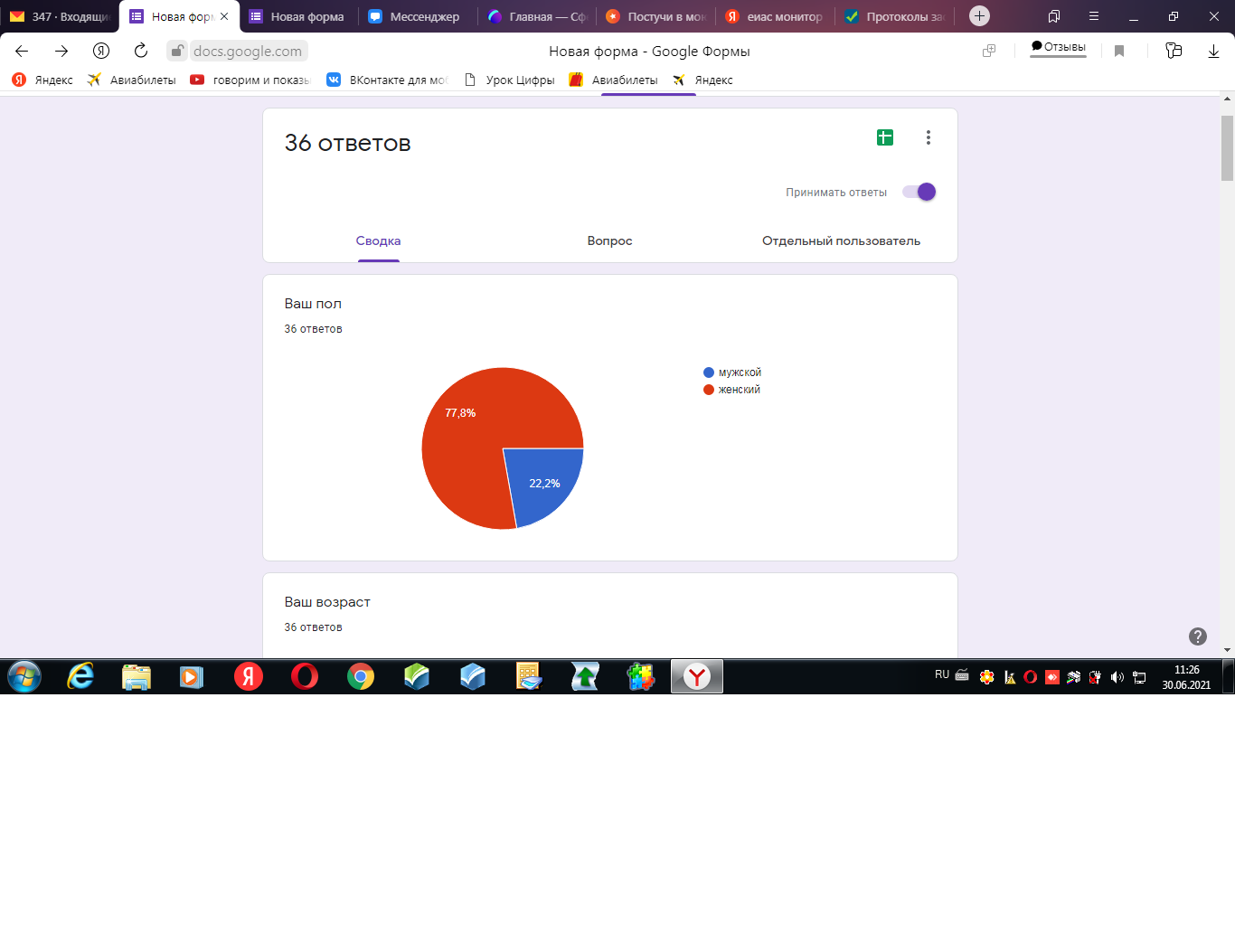 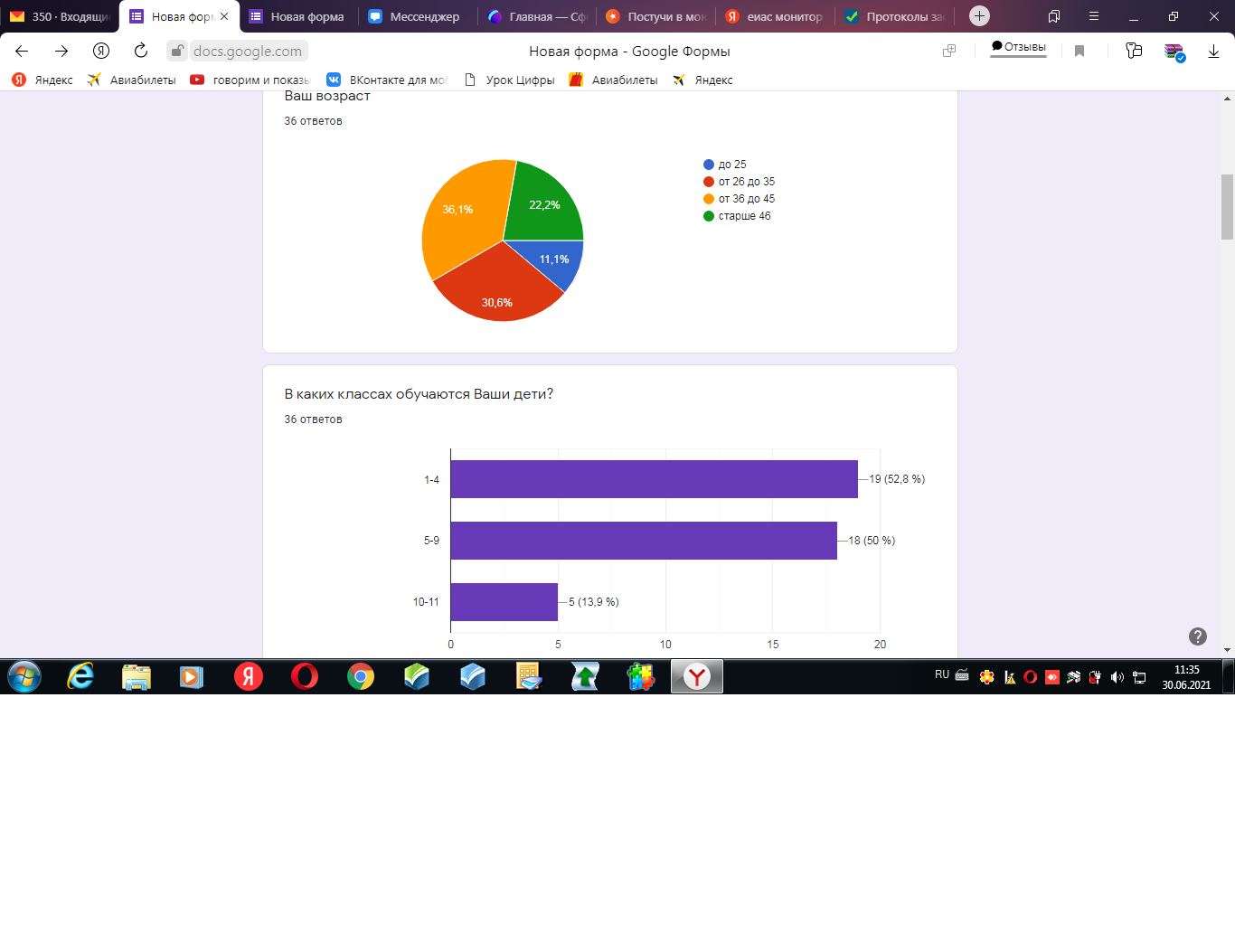 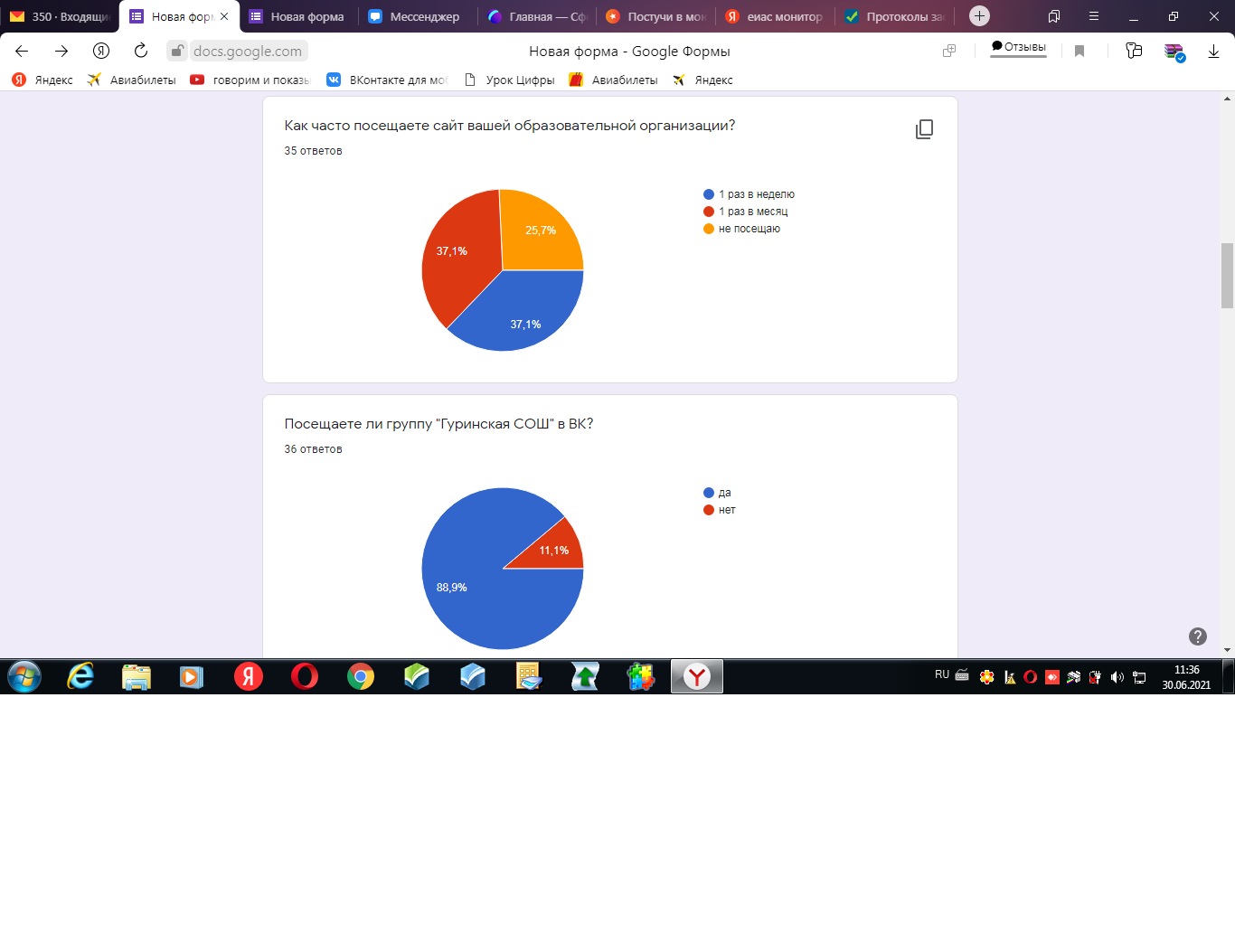 3.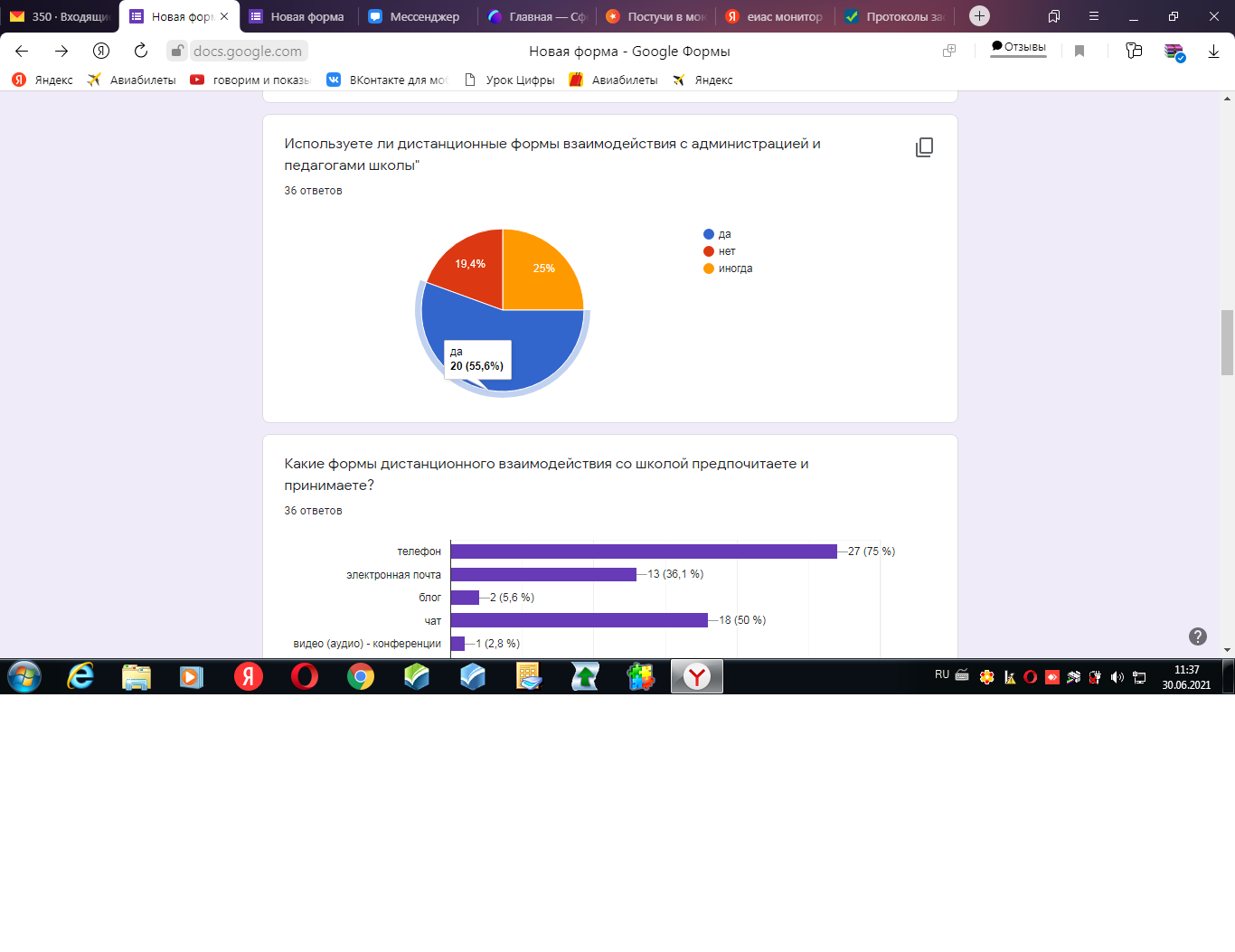 4. 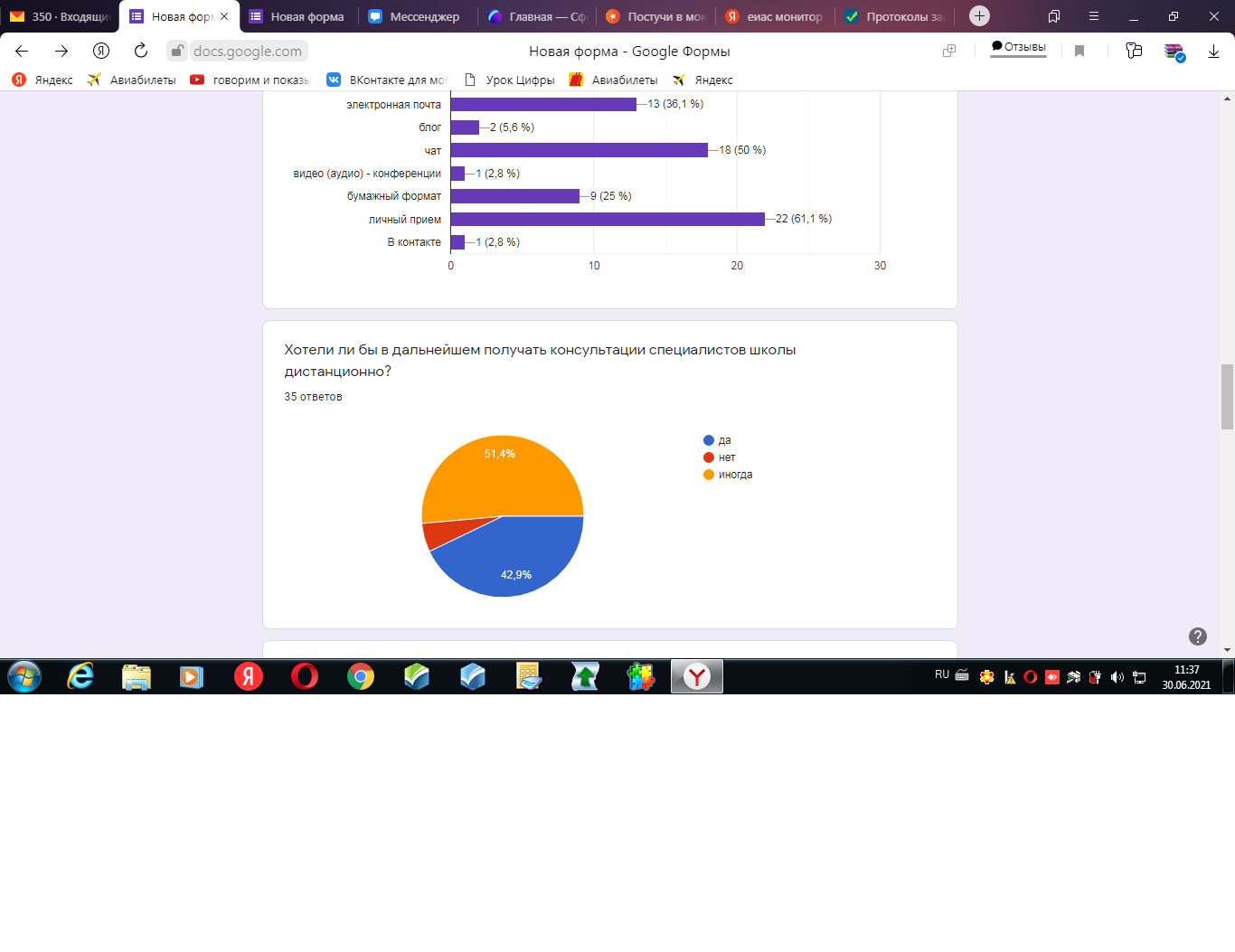 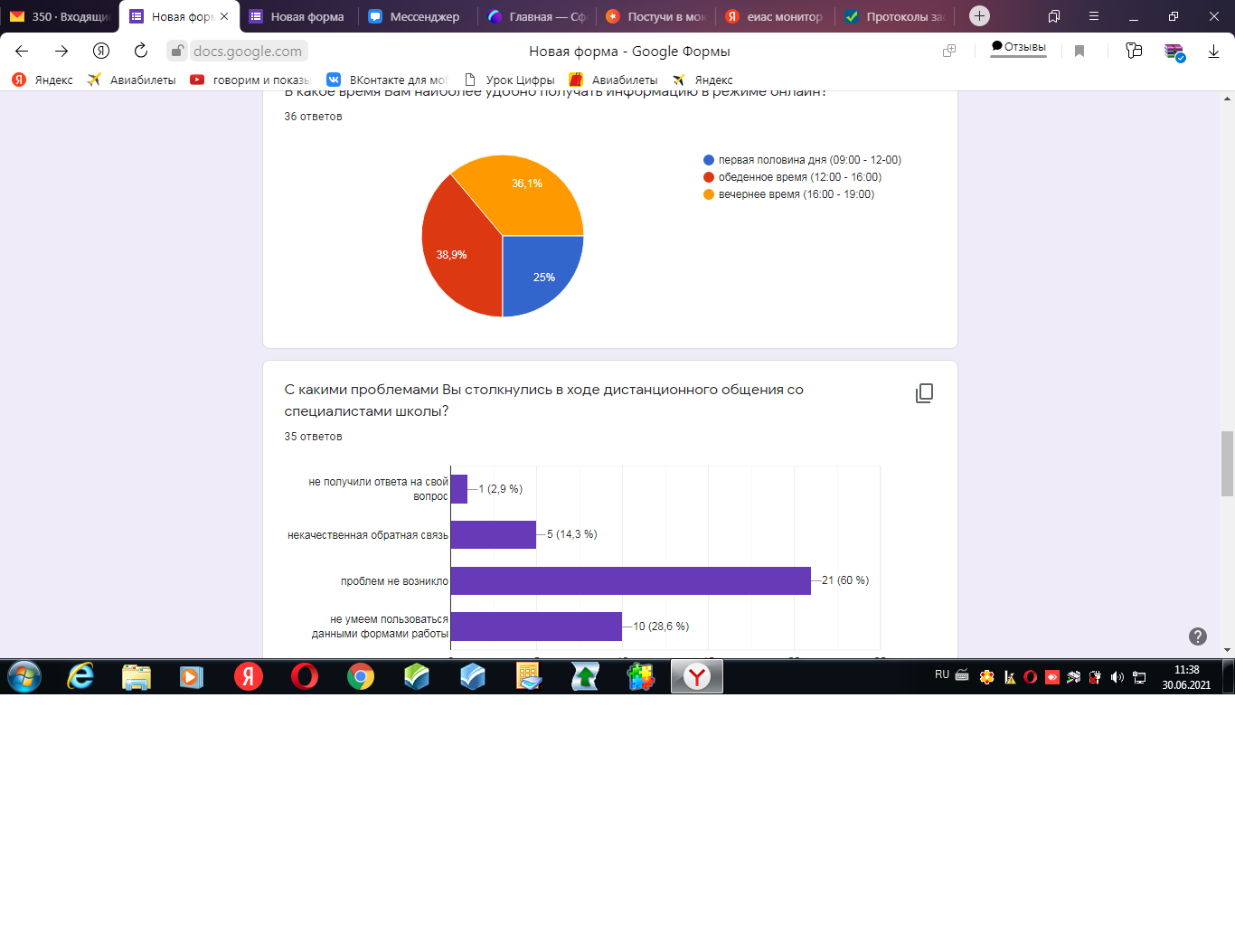 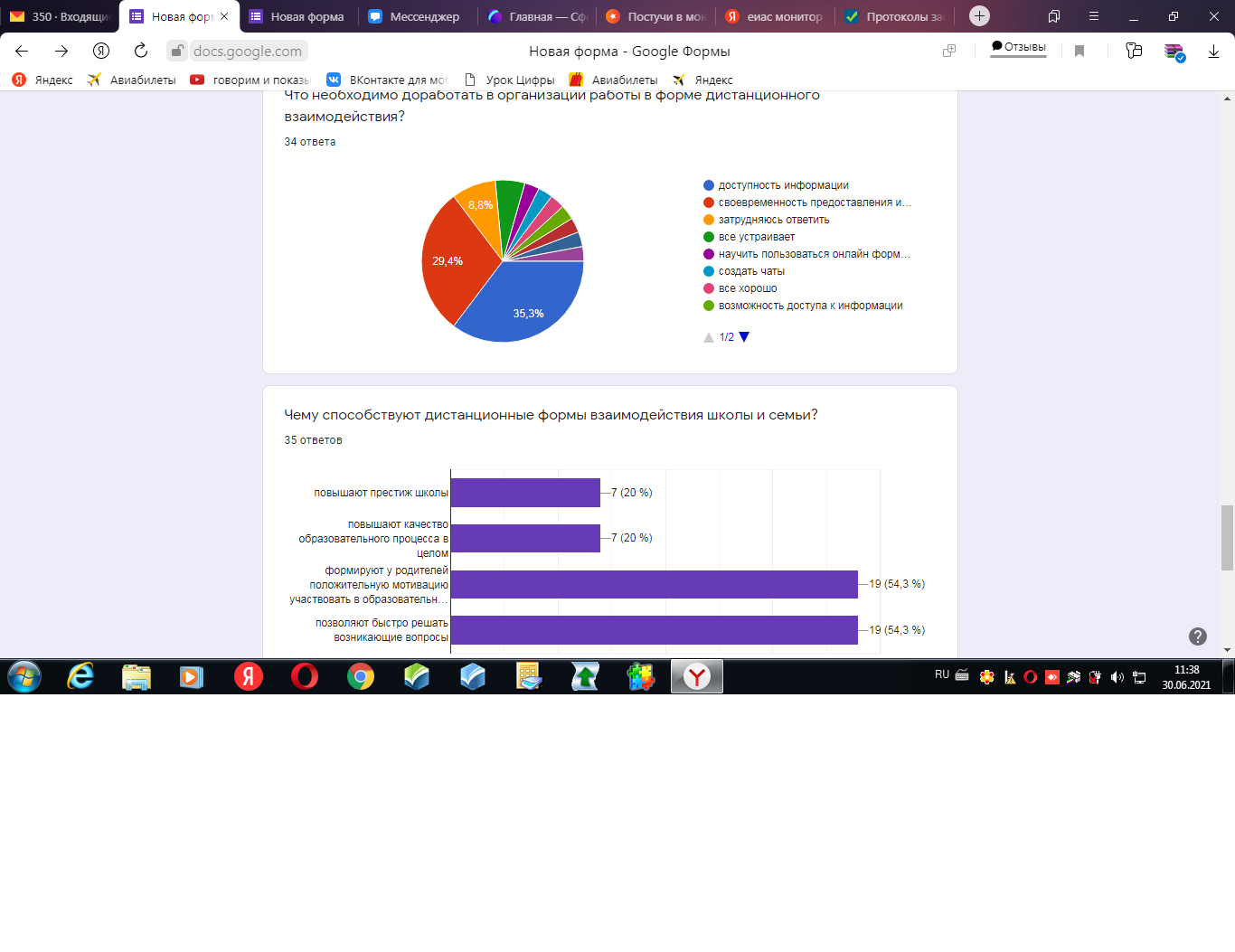 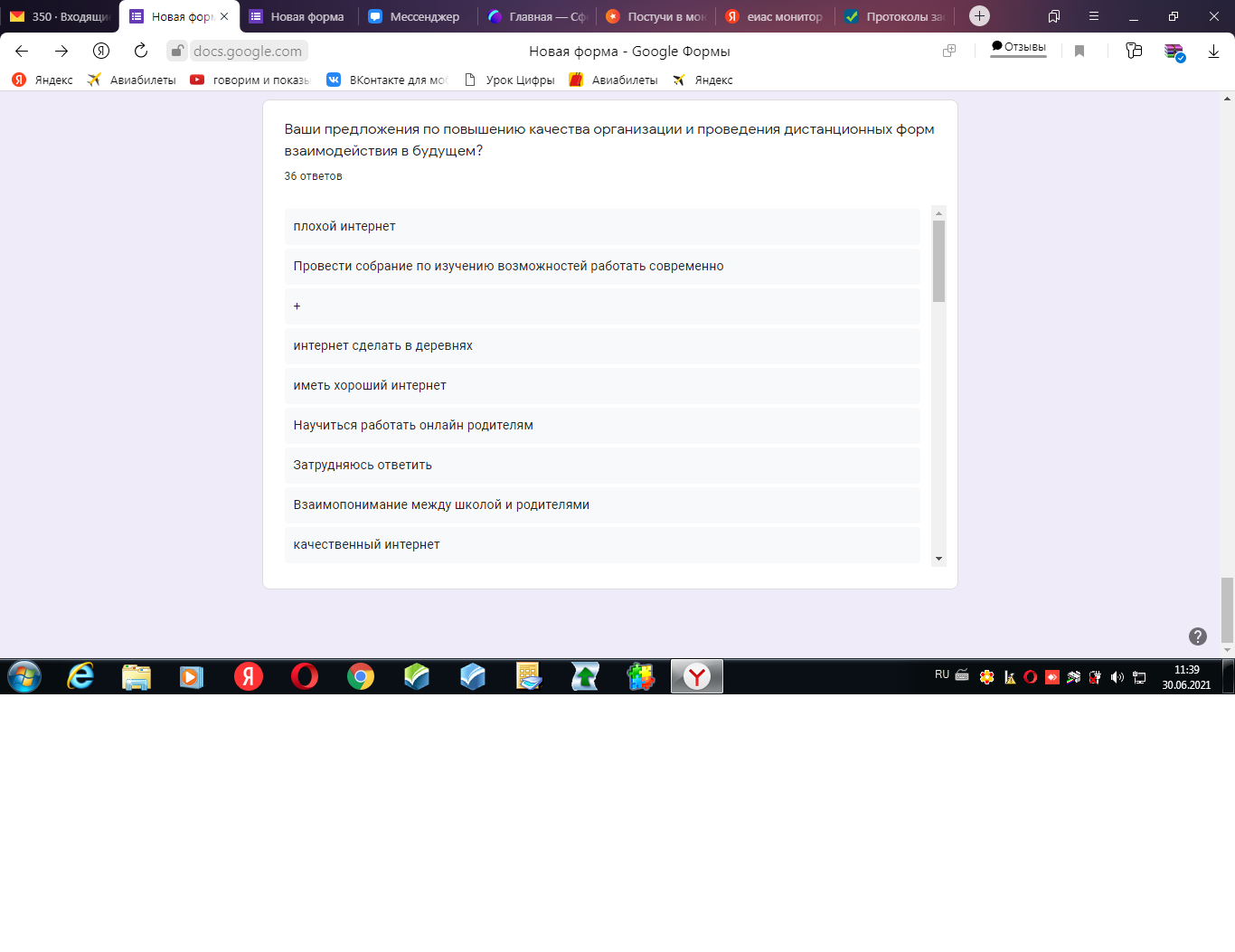 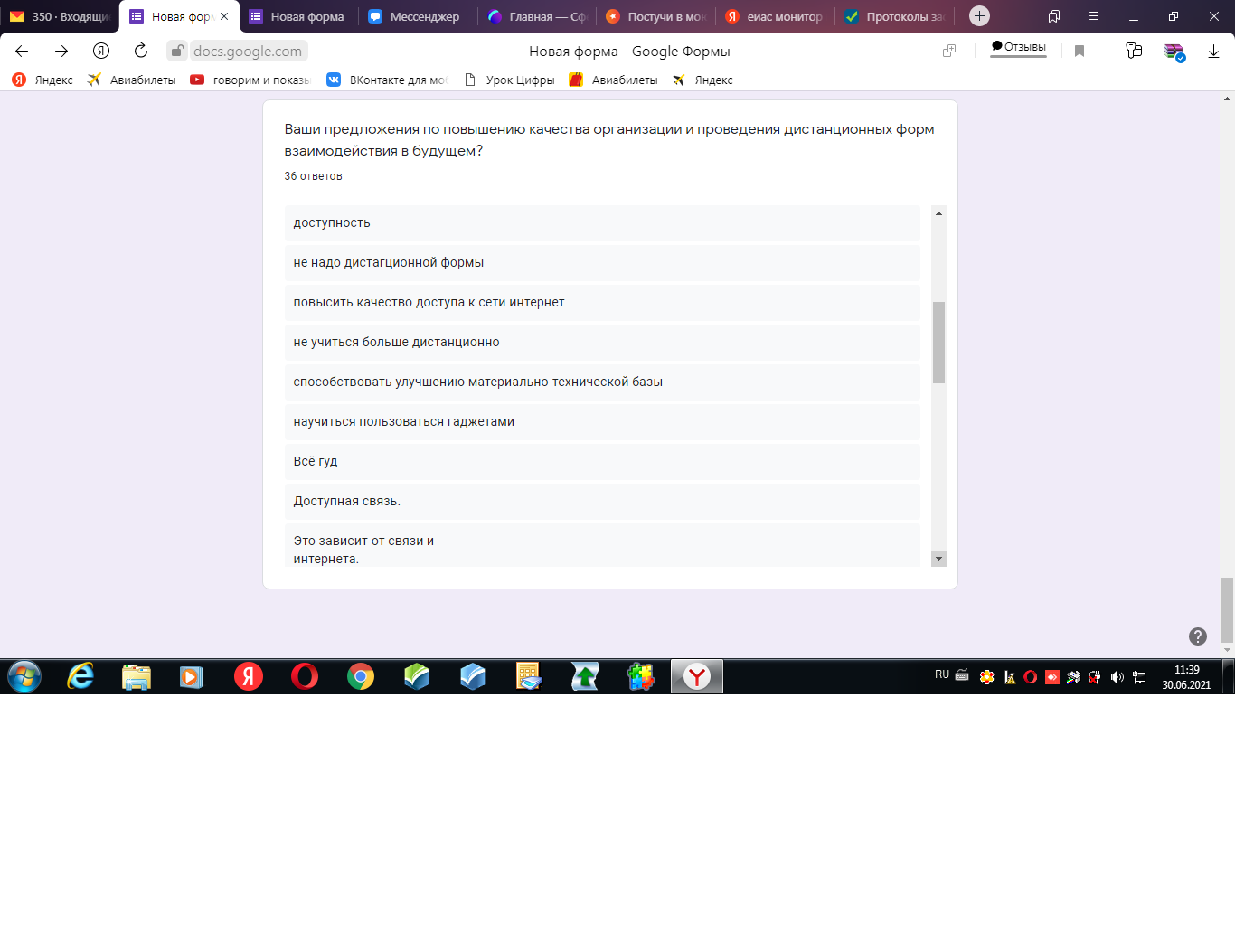 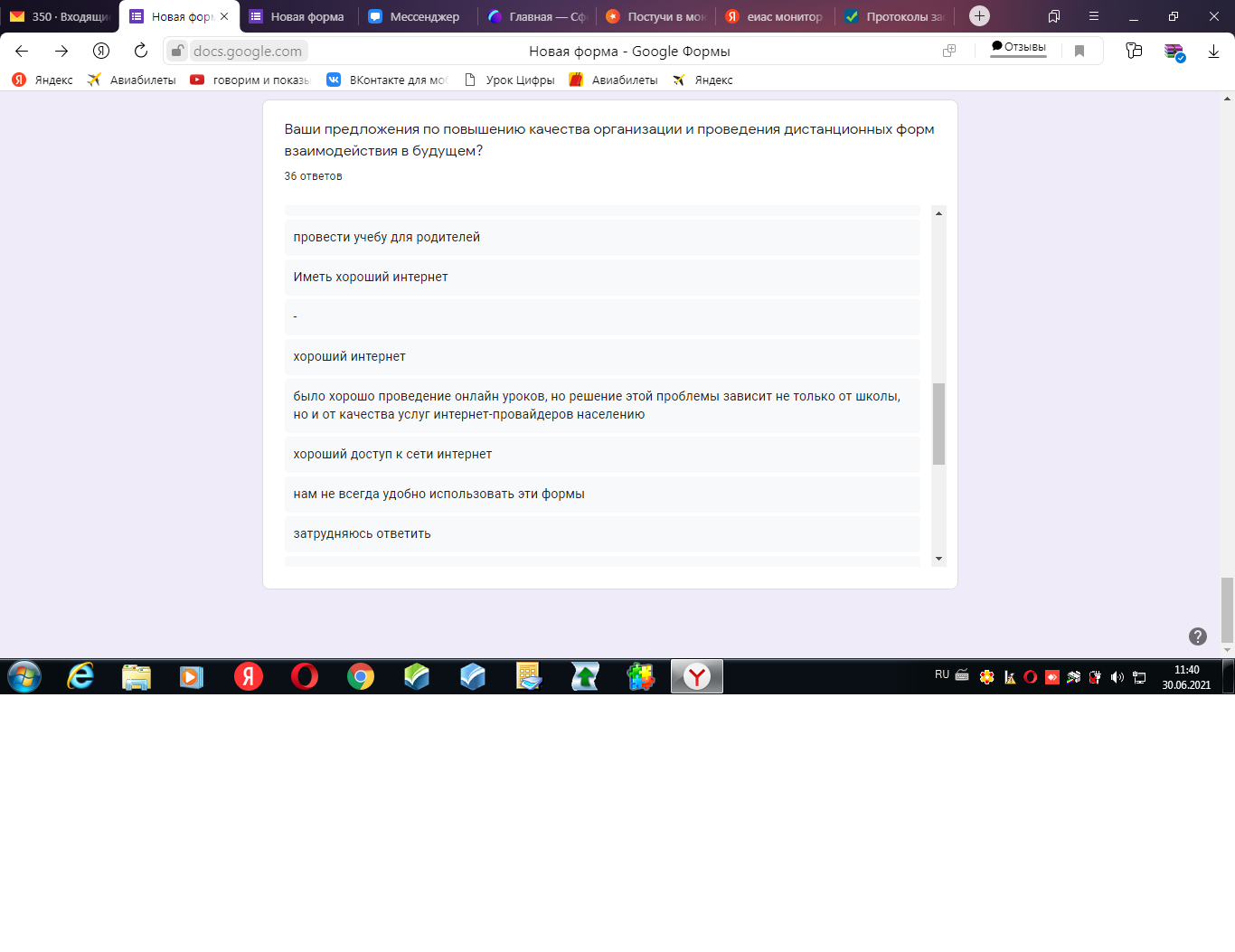 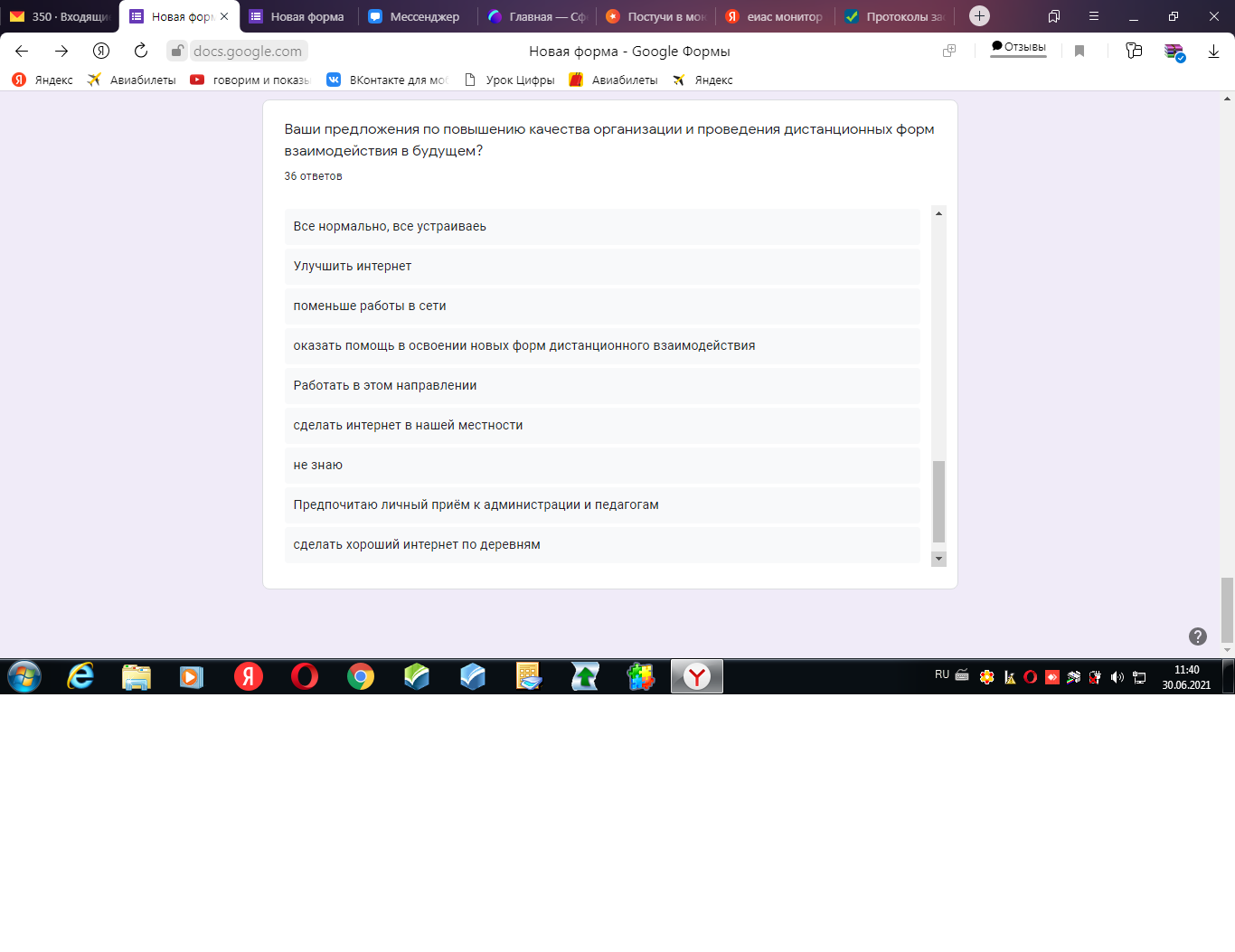 Вывод по анкетированию: в целом родители используют дистанционные формы взаимодействия школы и семьи. Сайт посещают большинство всего 1 раз   в месяц,  пользуются информацией, выложенной в сообщество  и беседы «Вконтакте».   Родители  готовы работать  дистанционными способами через электронную почту и чат. Также предпочитают личный прием. У большинства не возникло проблем в сотрудничестве, некоторые не умеют пользоваться, либо некачественная обратная связь. Задача администрации – своевременно выкладывать   информацию на сайте. Проблема – плохой доступ интернета либо его отсутствие.   Дистанционные формы взаимодействия способствуют  формированию родителей	 положительной мотивации  участвовать в образовательном процессе, а  также позволяют быстро решать возникающие вопросы. На вопрос, как повысить  качество организации и дистанционных форм взаимодействия, поступило множество вариантов ответов. Но самое основное – улучшить качество интернета